Husk skattegrænsen ved personalegaverInflation, energikrise og stigende fødevarepriser er en stor bekymring for de fleste. Derfor ønsker mange arbejdsgivere at påskønne medarbejderne med en ekstra gave i forbindelse med julen. Skatteekspert understreger dog, at man skal være opmærksom på, hvornår der skal betales skat af gaverne På grund af de kraftigt stigende udgifter til energi og fødevarer har de danske familier oplevet et drastiskfald i rådighedsbeløbet til oplevelser og fornøjelser. Selvom julen og verdens største forbrugsfest skydes i gang, bliver det derfor en anderledes højtid for mange danskere i år. Mange virksomheder vil i den forbindelse gerne give deres medarbejdere en ekstra julehilsen. Det er der gode muligheder for, da den hævede beløbsgrænse for skattefrie gaver vedtaget i 2020 stadig er gældende. Vigtige årsgrænser for skattefrie gaverIfølge skatteekspert Henrik Volden fra konsulenthuset Azets er det dog vigtigt at være opmærksom på skattegrænserne. Anerkendelsen fra arbejdsgiveren til de ansatte kan nemlig resultere i, at medarbejderen selv kommer til at betale for gaven.En medarbejder kan i 2022 skattefrit modtage gaver og personalegoder for op til 1.200 kr. inkl. moms. Heraf kan julegaven udgøre op til 900 kroner inkl. moms, fortæller skatteekspert Henrik Volden fra Azets og uddyber en vigtig detalje:Hvis en medarbejder har modtaget en gave på 700 kr. og en julegave på 900kr., så skal medarbejderen alene beskattes af de 700 kr. Men hvis julegaven er på 1000 kr. i stedet for de 900 kr., vil medarbejderen blive beskattet af samtlige 1.700 kr., understreger Henrik Volden Gavebeviser frem for gavekortMange virksomheder vil gerne lade medarbejderne købe deres egen gave og overvejer derfor gavekort. Men et gavekort sidestilles med en pengeløn, og kan af den grund ikke gives skattefrit. Derfor kan gavebeviser være en mulighed, lyder det fra skatteeksperten.Gavebeviser, der giver adgang til at vælge en eller flere gaver fra en liste, som er bestemt af arbejdsgiveren, kan fortsat gives som skattefri gaver, såfremt de nævnte beløbsgrænser overholdes. Det gælder også̊ gavebeviser til bestemte restauranter eller kroophold, hvis de ikke kan byttes til andre ydelser eller veksles til kontanter, siger Henrik Volden.Kontakt skatteekspert ved tvivlHenrik Volden opfordrer virksomhederne til at kontakte Azets, deres revisor eller brancheorganisation, hvis de er i tvivl om, hvordan de skal håndtere anerkendelse af deres medarbejdere, så både virksomheden og medarbejderne ikke utilsigtet bliver fanget i en skattefælde. Man kan også selv orientere sig på skat.dkFakta om de typiske gaveformerLejlighedsgaver: Gaver i form af naturalier (såkaldte tingsgaver og ikke kontanter) i anledning af private begivenheder som for eksempel runde fødselsdage, bryllupper, fødsel og lignende begivenheder beskattes ikke, hvis gaven er af mindre værdi og i øvrigt passer til anledningen. En sædvanlig gave til andre lejligheder, der har tilknytning til privatsfæren, såsom færdiggørelse af uddannelse eller overgang til pension, er i praksis anset som en lejlighedsgave. Værdien af lejlighedsgaver skal ikke medregnes ved opgørelsen af den skattefri bagatelgrænse for private goder på 1.200 kr. (2021)Jubilæer og andre arbejdsrelaterede mærkedage: Gaver til jubilæer og andre arbejdsrelaterede begivenheder anses ikke som skattefri lejlighedsgaver og er som udgangspunkt skattepligtige for medarbejderen, medmindre de særlige regler for jubilæums- gratialer kan anvendes. Derfor anses værdien af gaven for at være omfattet af bagatelgrænsen for private goder på 1.200 kr. (2021)Gavebeviser og gavekort: Et gavekort sidestilles med en pengeløn, og kan af den grund ikke gives skattefrit. Derfor kan gavebeviser være en mulighed for en skattefri julegave, hvis de giver adgang til at vælge en eller flere gaver fra en liste, hvor indholdet på listen er bestemt af arbejdsgiveren. Det gælder også̊ gavebeviser til oplevelser, hvis de ikke kan byttes til andre ydelser eller veksles til kontanter.Fakta om Azets’ skatteekspertHenrik Volden er uddannet cand.merc.aud. fra Aalborg Universitet.Han har mere end 18 års praktisk erfaring fra SKAT og læser i dag en Master i skat på CBS.Volden har været i Azets siden 2016 og rådgiver i dag mindre og mellemstore virksomheder inden for skatter og afgifter.Fakta om Azets Azets er en international koncern, der tilbyder assistance inden for økonomi, løn, rådgivning ogforretningstjenester.I Danmark beskæftiger Azets 350+ medarbejdere og har kontor i Herlev, Odense og AarhusAzets er ejet af den engelske kapitalfond HgCapital, der beskæftiger 6.500 + medarbejdere og betjenerflere end 120.000 kunder. Koncernomsætningen udgjorde i 2019 ca. 505 GBPAzets er til stede i Danmark, Sverige, Norge, Finland, England, Estland, Litauen og RumænienYderligere information:Azets, www.azets.dk Skatteekspert Henrik Volden, henrik.volden@azets.com Pressekontakt: Senior manager Jørgen Bærentzen, mobil 40 17 87 45, mail jorgen.barentzen@azets.com Bureau for Azets: Lindskov Communication, telefon 70 26 19 79, mail@lindskov.com Fotos: Udvalgte fotos er vedhæftet i høj opløsning og kan anvendes frit. Flere kan fremsendes.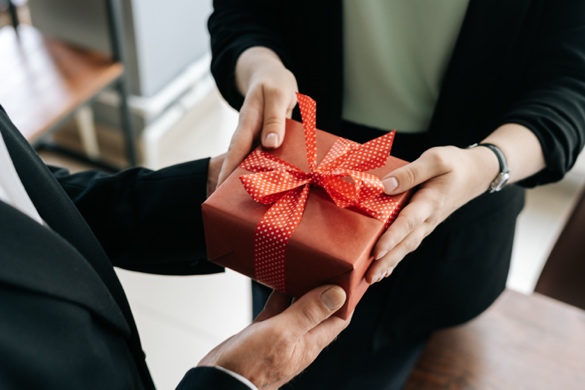 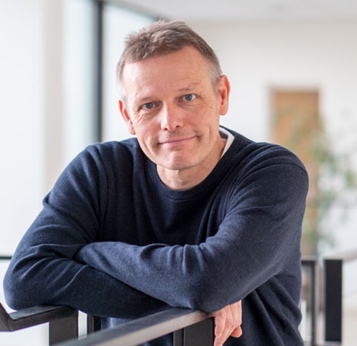 En medarbejder kan i 2022 skattefrit modtage gaver og personalegoder for op til 1.200 kr. inkl. moms. Heraf kan julegaven udgøre op til 900 kroner inkl. moms. Ifølge skatteekspert Henrik Volden fra konsulenthuset Azets er det vigtigt at være opmærksom på skattegrænserne. Anerkendelsen fra arbejdsgiveren til de ansatte kan nemlig resultere i, at medarbejderen selv kommer til at betale for gaven.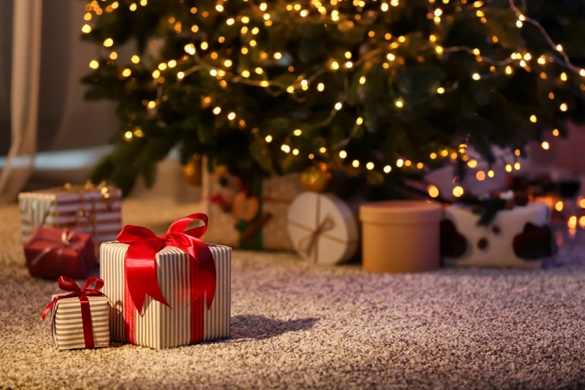 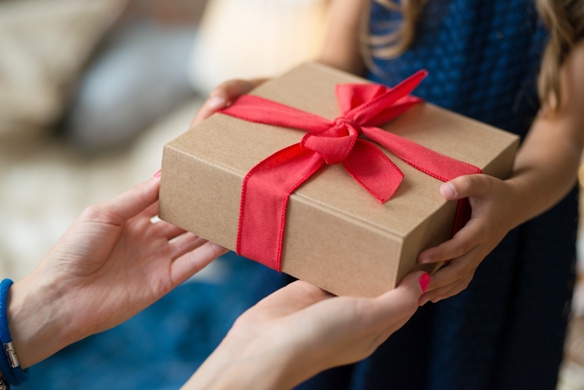 Gavebeviser, der giver adgang til at vælge en eller flere gaver fra en liste, som er bestemt af arbejdsgiveren, kan fortsat gives som skattefri gaver, såfremt de nævnte beløbsgrænser overholdes. Det gælder også̊ gavebeviser til bestemte restauranter eller kroophold, hvis de ikke kan byttes til andre ydelser eller veksles til kontanter, siger Henrik Volden.Hvis en medarbejder har modtaget en gave på 700 kr. og en julegave på 900kr., så skal medarbejderen alene beskattes af de 700 kr. Men hvis julegaven er på 1000 kr. i stedet for de 900 kr., vil medarbejderen blive beskattet af samtlige 1.700 kr.